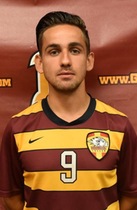 Name: Martin Mitreski                                                            Cell- (219) 779-0058Email- mitreski8722@sbcglobal.netDate of Birth: 17th February 1995Place of birth: Ohrid, MacedoniaCurrent Club: Emmanuel College (NCAA) Position: MidfielderHeight: 1.65mWeight: 65kgDominate foot: Right, Left Languages: English, Macedonian PLAYING EXPERIENCE Emmanuel College – Georgia (NCAA)2017-18(current)Started in all 15 games, in Conference CarolinasNamed 2017 NCCAA South region player of the year Named All- American teamNamed All- Region teamNamed All- Tournament team5 goals, 3 assists2016-17Started in all 21 games, in Conference CarolinasNamed All- American teamNamed All-Region team  Named All-Tournament team 12 assists, 5 goals 2015-16Started in all 19 games, in Conference Carolinas Named 2nd team all RegionNamed All-tournament Team 7 goals, 2 assists  2014-15Started in all 18 games, in Conference Carolinas Named All-tournament team 6 goals, 6 assists Video Footage 16-17:     https://youtu.be/RVsBKddl_yI15-16:     https://youtu.be/o3_x80Fgjpo14-15:     https://youtu.be/P_WRPrAhNY813-14:     https://youtu.be/CwGvA10xI7gReferences College Coach: Scott Borchers:sborchers@ec.edu, Phone: 1-706-499-6709Youth Coach: Dave Kurtz 1-219-746-2111